Пояснительная записка к Проекту внесения изменений в Правила землепользования и застройки Эссовского сельского поселенияОснованием для внесения изменений являются следующие документы:Градостроительный кодекс Российской Федерации от 29.12.2004г №190-ФЗ. 2.Постановление Администрации Быстринского муниципального района от 27.02.2024 № П-65 «О подготовке проекта внесения изменений в Правила землепользования и застройки Эссовского сельского поселения».Предложение о внесении изменений в ПЗЗ Эссовского СП (Быстринская РБ) КГКУ «Единая дирекция по строительству объекта «Камчатская краевая больница» от 25.01.2024 №233-109 для размещения объекта регионального значения «Быстринская больница» с. Эссо.Предлагается внести в статью 26 градостроительного регламента Общественно-деловая зона (ОД) Правил землепользования и застройки Эссовского сельского поселения (далее по тексту-Правила) следующие изменения:Изменение в статью 26 градостроительного регламента зоны общественно-деловой зоны (ОД)В карту градостроительного зонирования  Правил  в виде изменения границ территориальной зоны ОД в сторону его увеличения для размещения объекта регионального значения «Быстринская районная больница» на земельном участке с кадастровым № 41:0460010104:1720 в части изменения прилегающей к земельному участку территориально зоны РН (рекреационная зона, с земельными участками кадастровый № ) в территориальную зону ОД (общественно -деловая зона), зону Ж-1 и Ж-2 ( зона жилой застройки, земельный участок с кадастровым №41:0460010104:1380, с кадастровым №41:0460010104:1379, 41:0460010104:1374 )в территориальную зону ОД.существующее положение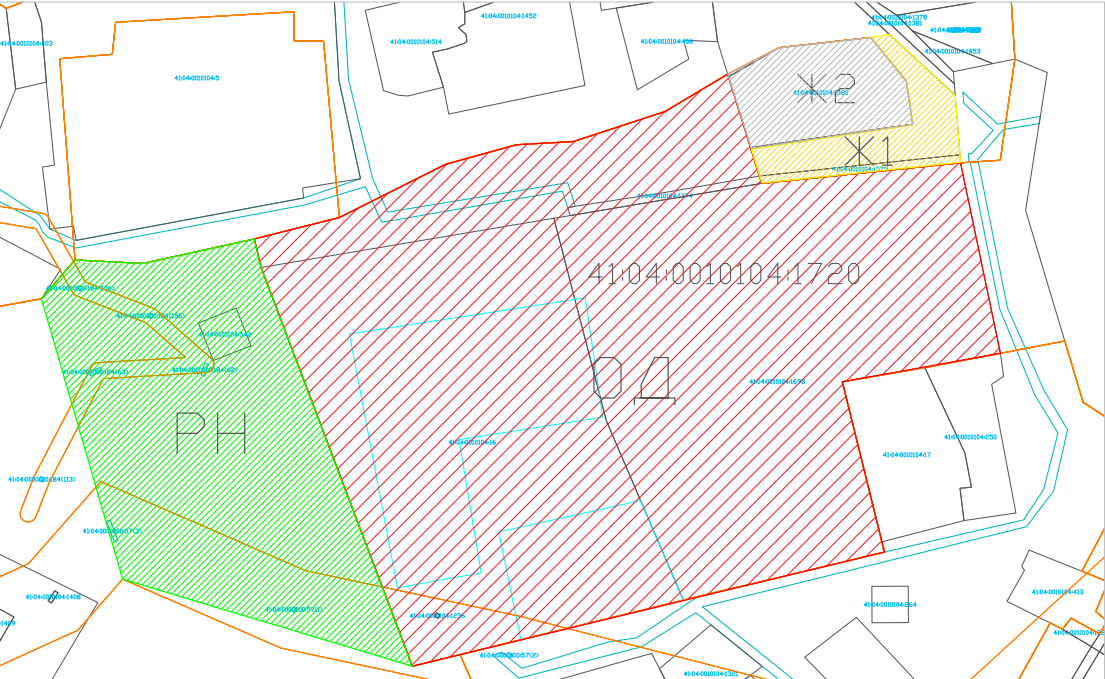 предлагаемая редакция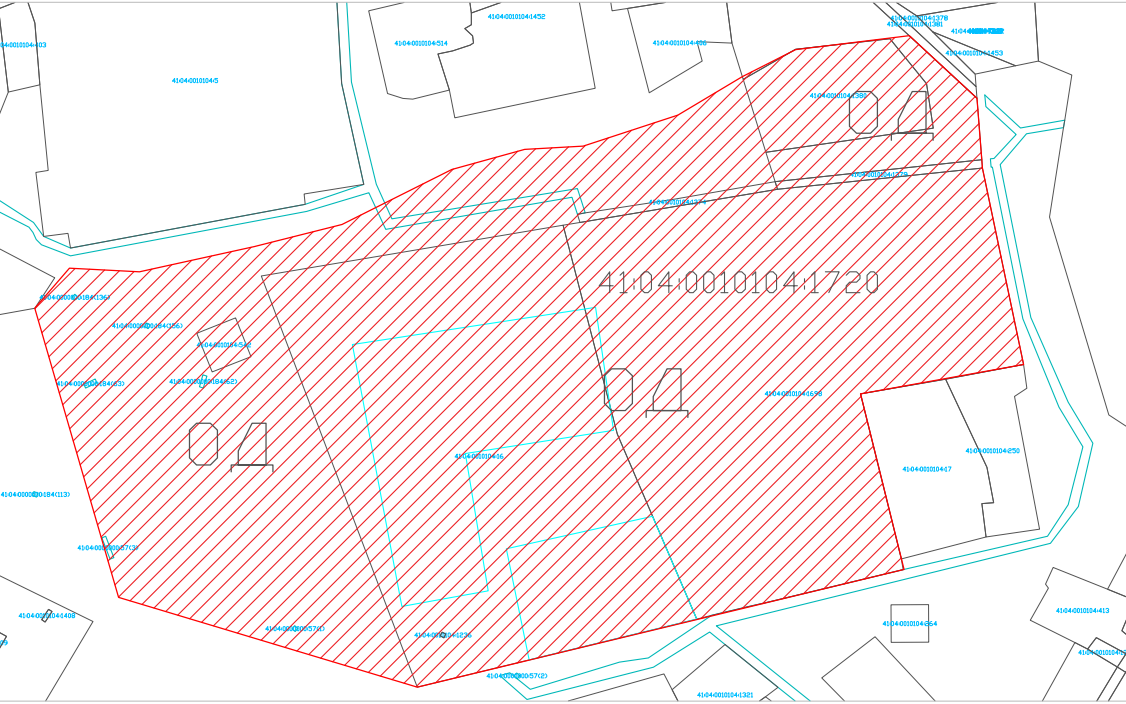 Наименование вида разрешенного использованияКод<3>Описание вида разрешенного использования земельного участкаПредельные (минимальные и (или) максимальные) размеры земельных участков кв.м.)Предельные (минимальные и (или) максимальные) размеры земельных участков кв.м.)Предельные параметры разрешенного строительства, реконструкции объектов капитального строительстваПредельные параметры разрешенного строительства, реконструкции объектов капитального строительстваПредельные параметры разрешенного строительства, реконструкции объектов капитального строительстваНаименование вида разрешенного использованияКод<3>Описание вида разрешенного использования земельного участкаminmaxМin отступы от границ зем.участкаКол-во этажей/ высота здания, строения сооруженияmax % застройки зем.уч 12345678Здравоохранение3.4Размещение объектов капитального строительства, предназначенных для оказания гражданам медицинской помощи. Содержание данного вида разрешенного использования включает в себя содержание видов разрешенного использования с кодами 3.4.1 - 3.4.2600не устанавливаются13Не устанавливаютсяАмбулаторно-поликлиническое обслуживание3.4.1Размещение объектов капитального строительства, предназначенных для оказания гражданам амбулаторно-поликлинической медицинской помощи (поликлиники, фельдшерские пункты, пункты здравоохранения, центры матери и ребенка, диагностические центры, молочные кухни, станции донорства крови, клинические лаборатории)600не устанавливаются13/ по заданию на проектированиеНе устанавливаютсяСтационарное медицинское обслуживание3.4.2Размещение объектов капитального строительства, предназначенных для оказания гражданам медицинской помощи в стационарах (больницы, родильные дома, диспансеры, научно-медицинские учреждения и прочие объекты, обеспечивающие оказание услуги по лечению в стационаре);размещение станций скорой помощи; размещение площадок санитарной авиации600Не устанавливаются13/ по заданию на проектированиеНе устанавливаютсяМедицинские организации особого назначения3.4.3Размещение объектов капитального строительства для размещения медицинских организаций, осуществляющих проведение судебно-медицинской и патолого-анатомической экспертизы (морги)Не устанавливаютсяНе устанавливаются13/ по заданию на проектированиеНе устанавливаются